Приложение № 2 к документации о закупкеОбоснование начальной (максимальной) цены договора метод сопоставимых рыночных ценРАСЧЁТ СРЕДНЕРЫНОЧНОЙ ЦЕНЫ ТОВАРА.Начальная максимальная цена договора: 1 931 500 (один миллион девятьсот тридцать одна тысяча пятьсот) рублей 00 копейки.* НМЦК методом сопоставимых рыночных цен (анализа рынка) определяется по формуле:где: 
НМЦКрын - НМЦК, определяемая методом сопоставимых рыночных цен (анализа рынка); 
v - количество (объем) закупаемого товара (работы, услуги); 
n - количество значений, используемых в расчете; 
i - номер источника ценовой информации; 
Цi - цена единицы товара, работы, услуги, представленная в источнике с номером i№ п/пНаименование товараЦена услуг исполнителя на рынке, руб.Цена услуг исполнителя на рынке, руб.Цена услуг исполнителя на рынке, руб.Среднерыночная цена за единицу изм.Ед.изм.Кол-во услугОбщая среднерыночная цена товара, руб.№ п/пНаименование товараИсполнитель 1 Исполнитель 2 Исполнитель 3 Среднерыночная цена за единицу изм.Ед.изм.Кол-во услугОбщая среднерыночная цена товара, руб.Оказание услуг по проведению аудита пожарной безопасности (в т.ч. независимой оценки пожарного риска) на объектах ФГБОУ ВО Бурятская государственная сельскохозяйственная академия им. В.Р. Филиппова2 040 000,001 800 000,001 954 500,001 931 500,00усл. ед.11 931 500,00ИТОГО:ИТОГО:ИТОГО:ИТОГО:ИТОГО:ИТОГО:ИТОГО:ИТОГО:1 931 500,00Формула цены: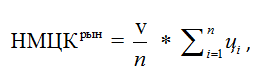 Начальная (максимальная) цена договора по результатам анализа рынка составила: 1 931 500 (один миллион девятьсот тридцать одна тысяча пятьсот) рублей 00 копейки.